Bangladesh University of Engineering and TechnologyDepartment of Electrical and Electronic EngineeringEEE xxx (January 2022)Full Title of the Course Laboratory Final Project ReportSection: A1 Group: 01Title of the Project Goes HereCourse Instructors:Full Name 1, Assistant ProfessorFull Name 2, Part-Time LecturerSignature of Instructor:   ___________________________________________________Academic Honesty Statement:IMPORTANT! Please carefully read and sign the Academic Honesty Statement, below. Type the student ID and name, and put your signature. You will not receive credit for this project experiment unless this statement is signed in the presence of your lab instructor.AbstractThis section is mandatory to write. In your final report, remove all blue texts. Use the normal style. Remove all yellow highlighting, and write correct texts.Introduction Write here using the normal text style from the tool bar.…. This section is mandatory to write. Introduce the problem. Describe how your problem is a Complex Engineering Problem, and describe possible alternative solutions.Design  Problem Formulation (PO(b))This section is mandatory to write if the course outcomes address PO(b). Read the PO Statement in the website first, before writing this section (Program Outcomes and Program Educational Objectives | Department of EEE, BUET) If not needed, remove this entire section. If needed, DO NOT Change the title of this section.Identification of ScopeLiterature ReviewFormulation of ProblemAnalysis Design Method (PO(a))This section is mandatory to write if the course outcomes address PO(a).Write in details, how you applied knowledge of mathematics, science, and engineering to solve the problem. Give necessary mathematical derivations, equations etc.  If not needed, remove this entire section. If needed, DO NOT Change the title of this section. Circuit DiagramIf appropriate for your project. Otherwise, remove this section Simulation ModelIf appropriate for your project. Otherwise, remove this section CAD/Hardware DesignIf appropriate for your project. Otherwise, remove this section PCB DesignIf appropriate for your project. Otherwise, remove this sectionFull Source Code of FirmwareIf appropriate for your project. Otherwise, remove this sectionTable: Source Code for the main programImplementation  Description This is the description for the design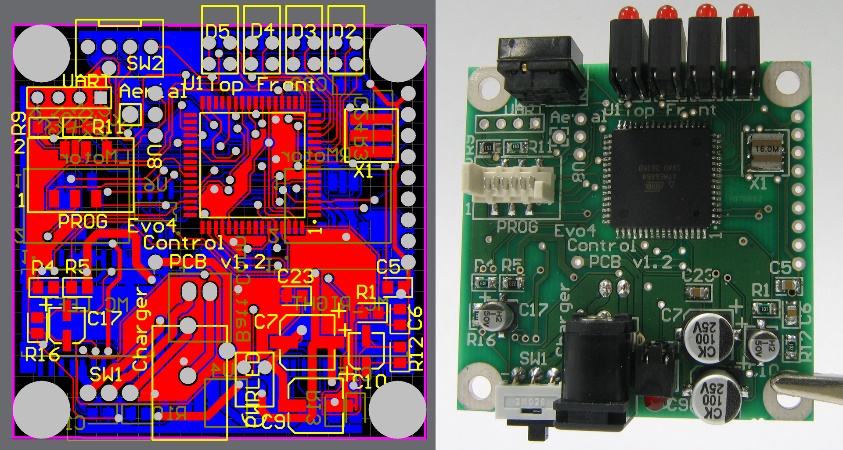 Figure 2: (Left) PCB Layout and (Right) Implementation of DesignDesign Analysis and Evaluation  Novelty   Design Considerations (PO(c))This section is mandatory to write if the course outcomes address PO(c) Read the PO Statement in the website first, before writing this section (Program Outcomes and Program Educational Objectives | Department of EEE, BUET) If not needed, remove this entire section. If needed, DO NOT Change the title of this section.Considerations to public health and safetyConsiderations to environment Considerations to cultural and societal needs Investigations (PO(d))This section is mandatory to write if the course outcomes address PO(d) Read the PO Statement in the website first, before writing this section (Program Outcomes and Program Educational Objectives | Department of EEE, BUET) . If not needed, remove this entire section. If needed, DO NOT Change the title of this section.Design of ExperimentData CollectionResults and AnalysisInterpretation and Conclusions on Data Limitations of Tools (PO(e))This section is mandatory to write if the course outcomes address PO(e) Read the PO Statement in the website first, before writing this section (Program Outcomes and Program Educational Objectives | Department of EEE, BUET). If not needed, remove this entire section. If needed, DO NOT Change the title of this section.  You need to write the technological limitations of your tools used, maximum limit, tolerances, probable errors Impact Assessment (PO(f))This section is mandatory to write if the course outcomes address PO(f) Read the PO Statement in the website first, before writing this section (Program Outcomes and Program Educational Objectives | Department of EEE, BUET). If not needed, remove this entire section. If needed, DO NOT Change the title of this section.Assessment of Societal and Cultural IssuesAssessment of Health and Safety IssuesAssessment of Legal Issues  Sustainability Evaluation (PO(g))This section is mandatory to write if the course outcomes address PO(g) Read the PO Statement in the website first, before writing this section (Program Outcomes and Program Educational Objectives | Department of EEE, BUET). If not needed, remove this entire section. If needed, DO NOT Change the title of this section. Ethical Issues (PO(h))This section is mandatory to write if the course outcomes address PO(h) Read the PO Statement in the website first, before writing this section (Program Outcomes and Program Educational Objectives | Department of EEE, BUET). If not needed, remove this entire section. If needed, DO NOT Change the title of this section.Write in details, how you applied ethical principles to solve this project. Write any issues where you faced ethical challenges and how you mitigated them. Reflection on Individual and Team work (PO(i))This section is mandatory to write if the course outcomes address PO(h) Read the PO Statement in the website first, before writing this section (Program Outcomes and Program Educational Objectives | Department of EEE, BUET). If not needed, remove this entire section. If needed, DO NOT Change the title of this section. Individual Contribution of Each Member Mode of TeamWork Diversity Statement of Team Log Book of Project ImplementationCommunication to External Stakeholders (PO(j))This section is mandatory to write if the course outcomes address PO(j) Read the PO Statement in the website first, before writing this section (Program Outcomes and Program Educational Objectives | Department of EEE, BUET). . If not needed, remove this entire section. If needed, DO NOT Change the title of this section. Also, communication marks would consist writing this report properly with correct formatting.  Executive SummaryWrite a 100 word press release for your project that would be easy to understand by the masses.  User Manual Github Link YouTube LinkWrite a detailed step by step user guide for your project. Project Management and Cost Analysis (PO(k))This section is mandatory to write if the course outcomes address PO(k) Read the PO Statement in the website first, before writing this section (Program Outcomes and Program Educational Objectives | Department of EEE, BUET) . If not needed, remove this entire section. If needed, DO NOT Change the title of this section. Bill of Materials Calculation of Per Unit Cost of Prototype Calculation of Per Unit Cost of Mass-Produced Unit Timeline of Project ImplementationAdd a Gantt chart here Future Work (PO(l))This section is mandatory to write if the course outcomes address PO(l) Read the PO Statement in the website first, before writing this section (Program Outcomes and Program Educational Objectives | Department of EEE, BUET)ReferencesWrite your abstract here Use small font size, Consolas Size 7, double columnTestDateMilestone achievedIndividual RoleTeam RoleComments